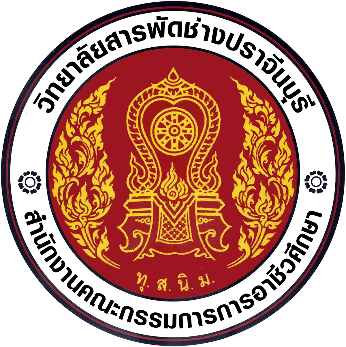 บันทึกหลังการสอนมุ่งเน้นสมรรถนะอาชีพ และบูรณาการปรัชญาของเศรษฐกิจพอเพียงรหัสวิชา.................................วิชา......................................................................		 หลักสูตรประกาศนียบัตรวิชาชีพ พุทธศักราช 2556	 หลักสูตรประกาศนียบัตรวิชาชีพชั้นสูง  พุทธศักราช 2557ครูผู้สอน...................................................................................................................แผนกวิชา..................................................................................................................นักเรียน/นักศึกษาแผนกวิชา........................................................ชั้น........................จำนวนเต็ม...............................คน   ห้องเรียน.......................................เวลาเรียน  วัน................................เวลา..................................................เวลาเรียน  วัน................................เวลา..................................................เวลาเรียน  วัน................................เวลา..................................................เวลาเรียน  วัน................................เวลา..................................................เวลาเรียน  วัน................................เวลา..................................................บันทึกหลังการสอนครั้งสัปดาห์ที่บันทึกการจัดกิจกรรมการเรียนการสอนพฤติกรรมที่แสดงออกบูรณาการกิจกรรมการเรียนการสอนครั้งที่.....................สัปดาห์ที่...............วันที่......................ผลการจัดกิจกรรมการเรียนการสอน................................................................................................................................................................................................................................................................................................ปัญหา/แนวทางแก้ไข................................................................................................................................................................................................1. สอคคล้องกับหลักการทรงงานในพระบาทสมเด็จพระเจ้าอยู่หัว รัชกาลที่ 9 กับการพัฒนาสถานศึกษาพอเพียง      ระเบิดจากข้างใน                แก้ปัญหาที่จุดเล็ก      ทำตามลำดับขั้น                 องค์รวม      การมีส่วนร่วม                    ประโยชน์ส่วนรวม             ทำให้ง่าย                          ขาดทุนกำไร      ความเพียร                        เศรษฐกิจพอเพียง      ไม่ติดตำรา                        ปลูกป่าในใจคน      การให้                             รู้รัก สามัคคี      ภูมิสังคม                          บริการรวมที่จุดเดียว      การพึ่งตนเอง                     พออยู่พอกิน      ทำงานอย่างมีความสุข          ใช้อธรรมปราบอธรรม        ซื่อสัตย์ สุจริต จริงใจต่อกัน       ใช้ธรรมชาติช่วยธรรมชาติ      ศึกษาข้อมูลอย่างเป็นระบบ     ประหยัด เรียบง่าย ได้ประโยชน์สูงสุด2.คุณธรรม/จริยธรรม      ซื่อสัตย์สุจริต                  มีมนุษย์สัมพันธ์       มีจิตอาสา                      เชื่อมั่นในตนเอง      มีความรับผิดชอบ             ประหยัด      สามัคคี                         สนใจใฝ่รู้      มีวินัย                           คิดริเริ่มสร้างสรรค์      ความปลอดภัย                ความอดทน อดกลั้น      การพึ่งตนเอง                  ความกตัญญู      ละเว้นสิ่งเสพติดและการพนัน3.ปรัชญาเศรษฐกิจพอเพียง3.1 พอประมาณ..........................................................................................................................................................................................3.2 มีเหตุผล.............................................................................................................................................................................................3.3 มีภูมิคุ้มกันในตัวที่ดี     - เงื่อนไขความรู้.............................................................................................................................................................................................-เงื่อนไขคุณธรรม.............................................................................................................................................................................................ครั้งที่.....................สัปดาห์ที่...............วันที่......................ผลการจัดกิจกรรมการเรียนการสอน................................................................................................................................................................................................................................................................................................ปัญหา/แนวทางแก้ไข................................................................................................................................................................................................1. สอคคล้องกับหลักการทรงงานในพระบาทสมเด็จพระเจ้าอยู่หัว รัชกาลที่ 9 กับการพัฒนาสถานศึกษาพอเพียง      ระเบิดจากข้างใน                แก้ปัญหาที่จุดเล็ก      ทำตามลำดับขั้น                 องค์รวม      การมีส่วนร่วม                    ประโยชน์ส่วนรวม             ทำให้ง่าย                          ขาดทุนกำไร      ความเพียร                        เศรษฐกิจพอเพียง      ไม่ติดตำรา                        ปลูกป่าในใจคน      การให้                             รู้รัก สามัคคี      ภูมิสังคม                          บริการรวมที่จุดเดียว      การพึ่งตนเอง                     พออยู่พอกิน      ทำงานอย่างมีความสุข          ใช้อธรรมปราบอธรรม        ซื่อสัตย์ สุจริต จริงใจต่อกัน       ใช้ธรรมชาติช่วยธรรมชาติ      ศึกษาข้อมูลอย่างเป็นระบบ     ประหยัด เรียบง่าย ได้ประโยชน์สูงสุด2.คุณธรรม/จริยธรรม      ซื่อสัตย์สุจริต                  มีมนุษย์สัมพันธ์       มีจิตอาสา                      เชื่อมั่นในตนเอง      มีความรับผิดชอบ             ประหยัด      สามัคคี                         สนใจใฝ่รู้      มีวินัย                           คิดริเริ่มสร้างสรรค์      ความปลอดภัย                ความอดทน อดกลั้น      การพึ่งตนเอง                  ความกตัญญู      ละเว้นสิ่งเสพติดและการพนัน3.ปรัชญาเศรษฐกิจพอเพียง3.1 พอประมาณ..........................................................................................................................................................................................3.2 มีเหตุผล.............................................................................................................................................................................................3.3 มีภูมิคุ้มกันในตัวที่ดี     - เงื่อนไขความรู้.............................................................................................................................................................................................-เงื่อนไขคุณธรรม.............................................................................................................................................................................................ครั้งที่.....................สัปดาห์ที่...............วันที่......................ผลการจัดกิจกรรมการเรียนการสอน................................................................................................................................................................................................................................................................................................ปัญหา/แนวทางแก้ไข................................................................................................................................................................................................1. สอคคล้องกับหลักการทรงงานในพระบาทสมเด็จพระเจ้าอยู่หัว รัชกาลที่ 9 กับการพัฒนาสถานศึกษาพอเพียง      ระเบิดจากข้างใน                แก้ปัญหาที่จุดเล็ก      ทำตามลำดับขั้น                 องค์รวม      การมีส่วนร่วม                    ประโยชน์ส่วนรวม             ทำให้ง่าย                          ขาดทุนกำไร      ความเพียร                        เศรษฐกิจพอเพียง      ไม่ติดตำรา                        ปลูกป่าในใจคน      การให้                             รู้รัก สามัคคี      ภูมิสังคม                          บริการรวมที่จุดเดียว      การพึ่งตนเอง                     พออยู่พอกิน      ทำงานอย่างมีความสุข          ใช้อธรรมปราบอธรรม        ซื่อสัตย์ สุจริต จริงใจต่อกัน       ใช้ธรรมชาติช่วยธรรมชาติ      ศึกษาข้อมูลอย่างเป็นระบบ     ประหยัด เรียบง่าย ได้ประโยชน์สูงสุด2.คุณธรรม/จริยธรรม      ซื่อสัตย์สุจริต                  มีมนุษย์สัมพันธ์       มีจิตอาสา                      เชื่อมั่นในตนเอง      มีความรับผิดชอบ             ประหยัด      สามัคคี                         สนใจใฝ่รู้      มีวินัย                           คิดริเริ่มสร้างสรรค์      ความปลอดภัย                ความอดทน อดกลั้น      การพึ่งตนเอง                  ความกตัญญู      ละเว้นสิ่งเสพติดและการพนัน3.ปรัชญาเศรษฐกิจพอเพียง3.1 พอประมาณ..........................................................................................................................................................................................3.2 มีเหตุผล.............................................................................................................................................................................................3.3 มีภูมิคุ้มกันในตัวที่ดี     - เงื่อนไขความรู้.............................................................................................................................................................................................-เงื่อนไขคุณธรรม.............................................................................................................................................................................................ครั้งที่.....................สัปดาห์ที่...............วันที่......................ผลการจัดกิจกรรมการเรียนการสอน................................................................................................................................................................................................................................................................................................ปัญหา/แนวทางแก้ไข................................................................................................................................................................................................1. สอคคล้องกับหลักการทรงงานในพระบาทสมเด็จพระเจ้าอยู่หัว รัชกาลที่ 9 กับการพัฒนาสถานศึกษาพอเพียง      ระเบิดจากข้างใน                แก้ปัญหาที่จุดเล็ก      ทำตามลำดับขั้น                 องค์รวม      การมีส่วนร่วม                    ประโยชน์ส่วนรวม             ทำให้ง่าย                          ขาดทุนกำไร      ความเพียร                        เศรษฐกิจพอเพียง      ไม่ติดตำรา                        ปลูกป่าในใจคน      การให้                             รู้รัก สามัคคี      ภูมิสังคม                          บริการรวมที่จุดเดียว      การพึ่งตนเอง                     พออยู่พอกิน      ทำงานอย่างมีความสุข          ใช้อธรรมปราบอธรรม        ซื่อสัตย์ สุจริต จริงใจต่อกัน       ใช้ธรรมชาติช่วยธรรมชาติ      ศึกษาข้อมูลอย่างเป็นระบบ     ประหยัด เรียบง่าย ได้ประโยชน์สูงสุด2.คุณธรรม/จริยธรรม      ซื่อสัตย์สุจริต                  มีมนุษย์สัมพันธ์       มีจิตอาสา                      เชื่อมั่นในตนเอง      มีความรับผิดชอบ             ประหยัด      สามัคคี                         สนใจใฝ่รู้      มีวินัย                           คิดริเริ่มสร้างสรรค์      ความปลอดภัย                ความอดทน อดกลั้น      การพึ่งตนเอง                  ความกตัญญู      ละเว้นสิ่งเสพติดและการพนัน3.ปรัชญาเศรษฐกิจพอเพียง3.1 พอประมาณ..........................................................................................................................................................................................3.2 มีเหตุผล.............................................................................................................................................................................................3.3 มีภูมิคุ้มกันในตัวที่ดี     - เงื่อนไขความรู้.............................................................................................................................................................................................-เงื่อนไขคุณธรรม.............................................................................................................................................................................................ครั้งที่.....................สัปดาห์ที่...............วันที่......................ผลการจัดกิจกรรมการเรียนการสอน................................................................................................................................................................................................................................................................................................ปัญหา/แนวทางแก้ไข................................................................................................................................................................................................1. สอคคล้องกับหลักการทรงงานในพระบาทสมเด็จพระเจ้าอยู่หัว รัชกาลที่ 9 กับการพัฒนาสถานศึกษาพอเพียง      ระเบิดจากข้างใน                แก้ปัญหาที่จุดเล็ก      ทำตามลำดับขั้น                 องค์รวม      การมีส่วนร่วม                    ประโยชน์ส่วนรวม             ทำให้ง่าย                          ขาดทุนกำไร      ความเพียร                        เศรษฐกิจพอเพียง      ไม่ติดตำรา                        ปลูกป่าในใจคน      การให้                             รู้รัก สามัคคี      ภูมิสังคม                          บริการรวมที่จุดเดียว      การพึ่งตนเอง                     พออยู่พอกิน      ทำงานอย่างมีความสุข          ใช้อธรรมปราบอธรรม        ซื่อสัตย์ สุจริต จริงใจต่อกัน       ใช้ธรรมชาติช่วยธรรมชาติ      ศึกษาข้อมูลอย่างเป็นระบบ     ประหยัด เรียบง่าย ได้ประโยชน์สูงสุด2.คุณธรรม/จริยธรรม      ซื่อสัตย์สุจริต                  มีมนุษย์สัมพันธ์       มีจิตอาสา                      เชื่อมั่นในตนเอง      มีความรับผิดชอบ             ประหยัด      สามัคคี                         สนใจใฝ่รู้      มีวินัย                           คิดริเริ่มสร้างสรรค์      ความปลอดภัย                ความอดทน อดกลั้น      การพึ่งตนเอง                  ความกตัญญู      ละเว้นสิ่งเสพติดและการพนัน3.ปรัชญาเศรษฐกิจพอเพียง3.1 พอประมาณ..........................................................................................................................................................................................3.2 มีเหตุผล.............................................................................................................................................................................................3.3 มีภูมิคุ้มกันในตัวที่ดี     - เงื่อนไขความรู้.............................................................................................................................................................................................-เงื่อนไขคุณธรรม.............................................................................................................................................................................................